Обеспечение бесплатнымвитаминизированным горячим питанием учащихся из числа малообеспеченных семей Большое внимание уделяется организации горячего питания школьников. Питание осуществляется по двухнедельному цикличному меню, утвержденному в СЭС, рацион сбалансирован, калории подсчитаны.   В  меню включены мясо, салаты, фрукты, овощи. В рационе питания детей  применяется натуральная продукция, свежие овощные салаты, первые, вторые блюда, фрукты, мед, молоко, плодовые соки, компот и кисель.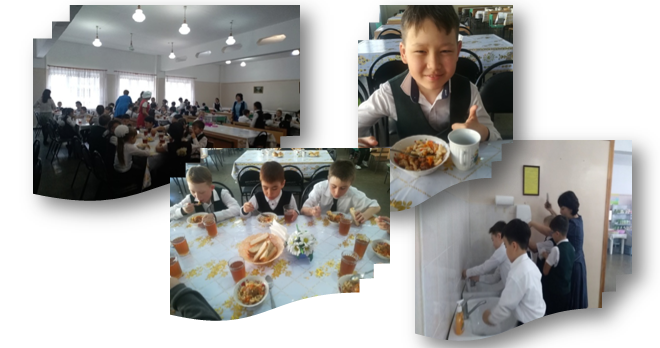 Статус2017-2018уч.год2018-2019 уч.год2019-2020уч.год2020-2021 уч.годДети сироты и ОБПР8675Многодетные2029409Малообеспеченные (АСП)1220238ИТОГО40557022